.TOE STRUT HIP BUMPS X 4MONTEREY ½ TURN, MONTEREY ¼ TURNROCKING CHAIR, STEP ½ PIVOT X2ROCKING CHAIR, ¼ TURN HIP ROLLSBegin againNo Tags, No RestartsBetter When I'm Dancin'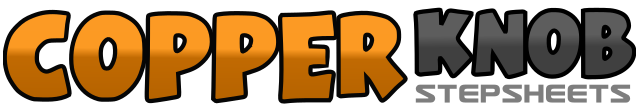 .......Count:32Wall:2Level:Beginner.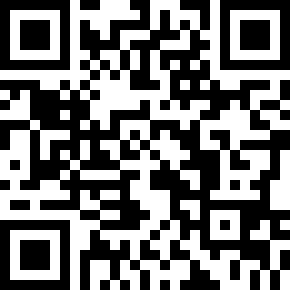 Choreographer:Conrad Farnham (USA) - January 2017Conrad Farnham (USA) - January 2017Conrad Farnham (USA) - January 2017Conrad Farnham (USA) - January 2017Conrad Farnham (USA) - January 2017.Music:Better When I'm Dancin' - Meghan TrainorBetter When I'm Dancin' - Meghan TrainorBetter When I'm Dancin' - Meghan TrainorBetter When I'm Dancin' - Meghan TrainorBetter When I'm Dancin' - Meghan Trainor........1-4Step right toe forward and bump hips twice to the right, step left toe forward bumps hips twice to the left5-8Step right toe forward and bump hips twice to the right, step left toe forward bumps hips twice to the left1-4Point right to side, keeping weight on left half turn weight goes to right, point left to side, step left together5-8Point right to side, keeping weight  on left ¼ turn weight goes to right, point left to side, step left together1-4Rock right foot forward, recover weight on left, rock right foot back, recover weight on left5-8Step forward on right, ½ pivot over left shoulder, step forward on right, ½ pivot over left shoulder1-4Rock right foot forward, recover weight on left, rock right foot back, recover on right5-8Step forward on right and roll hips 1/8th turn to the left, repeat